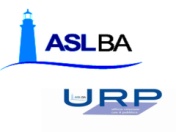 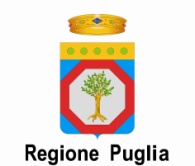          COMUNE	                   INDIRIZZO                         ORARI DI APERTURA                 NOTE SULL’ACCESSODSS 1 MolfettaP.O. “Don Tonino BelloProv.le Molfetta - TerlizziLun.- Ven. 8.30 -12.00Mart. - 16.00 -17.30Per eventuali  informazioni 080 3357607DSS 1 GiovinazzoVia Papa Giovanni XXIIILun. - Ven. 8.30 -12.00Mart. – 16.00 – 17.30Per eventuali  informazioni080 3357819DSS 2 CoratoV.le E. Fieramosca, 31Lun. - Ven. 8.30 -12.00Mart. – 16.00 – 17.00Per eventuali  informazioni080 3608613DSS 2 RuvoVia I° Maggio, 1Lun. - Ven. 8.30 -12.00Mart. – 16.00 – 17.00Per eventuali  informazioni080 3608224DSS 2 TerlizziVia P. Fiore, 135Lun. - Ven. 8.30 -12.00Mart. – 16.00 – 17.00Per eventuali  informazioni080 3608385DSS 3BitontoVia Comes, 31Giov. 9.00 – 12.00Mart. 15.00 – 18.00Per eventuali  informazioni080 3737244DSS 4AltamuraV.le R. Margherita, 62 c/o ex OspedaleMart. e Giov. - 8.30 -12.00Per eventuali  informazioni080 3108376DSS 4Gravina in P.Via S. Domenico c/o ex OspedaleMart. e Giov. - 8.30 -12.00Per eventuali  informazioni080 3108663DSS 4Santeramo in C.Piazza Di VagnoMart. e Giov. - 8.30 -12.00Per eventuali  informazioni080 3035756DSS 5Grumo A.Via della Repubblica, 33Mart. e Ven. - 8.30 -12.00Per eventuali  informazioni080 3830861DSS 5TorittoVia Prof. PaccioneMart. e Giov. - 8.30 -12.00DSS 5Cassano delle M.Piazzale TampoiaMart. e Giov. - 8.30 -12.00Per eventuali  informazioni080 3077909DSS BARIBari – S. SpiritoVico Traversa 11Lun. - Ven. 8.30 -12.00Mart. – 15.00 – 17.00Per eventuali  informazioni080 5843003DSS BARIBari S. PaoloVia Cacudi, 31Lun. - Ven. 8.30 -12.00Merc. e giov. . – 15.00 – 17.00Per eventuali  informazioni080 5843867DSS BARIBari – LibertàVia Crisanzio, 21Lun. - Ven. 8.30 -12.00Mart. – 15.00 – 17.00Per eventuali  informazioni080 5844683DSS BARIBariVia G. Petroni, 47/DLun. - Ven. 8.30 -12.00Mart. – 15.00 – 17.00Per eventuali  informazioni080 5842034DSS BARIBari - MuratVia Caduti di Via Fani, 25Lun. - Ven. 8.30 -12.00Mart.e Giov.  – 15.00 – 17.00Per eventuali  informazioni080 5842007DSS BARIBari - CarbonaraVia II Oberdan, 24 (2° piano)Lun. - Ven. 8.30 -12.00Mart. – 15.00 – 17.00Per eventuali  informazioni080 5844816DSS BARIBariVia Aquilino, 1Lun. - Ven. 8.30 -12.00Giov. – 15.00 – 17.00Per eventuali  informazioni080 584 2720 - 2747DSS BARIBariVia Omodeo, 7Lun. - Ven. 8.30 -12.00Mart. – 15.00 – 17.00Per eventuali  informazioni080 5842857DSS 9ModugnoVia Paradiso, 18Mart. e Giov. - 9.00 -12.00Per eventuali  informazioni080 5843112DSS 9BitettoVia Palo, 21/AMart. e Giov. - 9.00 -12.00Per eventuali  informazioni080 5843143DSS 9BitrittoVia Tommaso Fiore, 16Mart. e Giov. - 9.00 -12.00Per eventuali  informazioni080 5843140DSS 10TriggianoVia A. Volta, 21Lun. - Giov. 8.15 -12.30Giov. – 15.30 – 17.30Per eventuali  informazioni080 4626594DSS 10ValenzanoVico Tasselli, 15Lun. - Giov. 8.15 -12.30Giov. – 15.30 – 17.30DSS 10AdelfiaVia Rossini, 5Lun. - 8.15 -12.30Mart. – 15.30 – 17.30Giov.-  8.15 -12.30Per eventuali  informazioni080 4626014DSS 11Mola di BariC.so Italia, 21Lun. - Ven. 8.30 -12.00Mart. – 15.30 – 17.30Per eventuali  informazioni080 4717718DSS 11RutiglianoVia S. Francesco d’Assisi, 194Lun. - Ven. 8.30 -12.00Mart. – 15.30 – 17.30Per eventuali  informazioni080 4746649DSS 11NoicattaroVia Cappuccini, 94Lun. - Ven. 8.30 -12.00Mart. – 15.30 – 17.30Per eventuali  informazioni080 4626994DSS 12MonopoliV. le Aldo Moro, 102Lun. - Ven. 8.30 -12.00Mart. – 15.30 – 17.30Per eventuali  informazioni080 4149408 / 469DSS 12Polignano a MareVia L. SturzoLun. - Ven. 8.30 -12.00Mart. – 15.30 – 17.30Per eventuali  informazioni080 4050132 / 134DSS 12ConversanoVia E. de Amicis, 36Lun. - Ven. 8.30 -12.00Mart. – 15.30 – 17.30Per eventuali  informazioni080 4091374DSS 13Gioia del ColleVia L. Ariosto, 48Mart. – 15.00 – 18.00Giov. 8.30 – 12.30Per eventuali  informazioni080 3489401DSS 13TuriVia De Donato GianniniMart. – 15.00 – 18.00Per eventuali  informazioni080 4050188DSS 14AlberobelloV.le R. Margherita, 30Lun. - Ven. 8.30 -12.30Mart. – 15.30 – 17.00Per eventuali  informazioni080 4328297DSS 14Castellana GrotteVia Don F. Lanzillotta, 28Lun. - Ven. 8.30 -12.30Mart. – 15.30 – 17.00Per eventuali  informazioni080 4050081 – 080 4963260